Опросный лист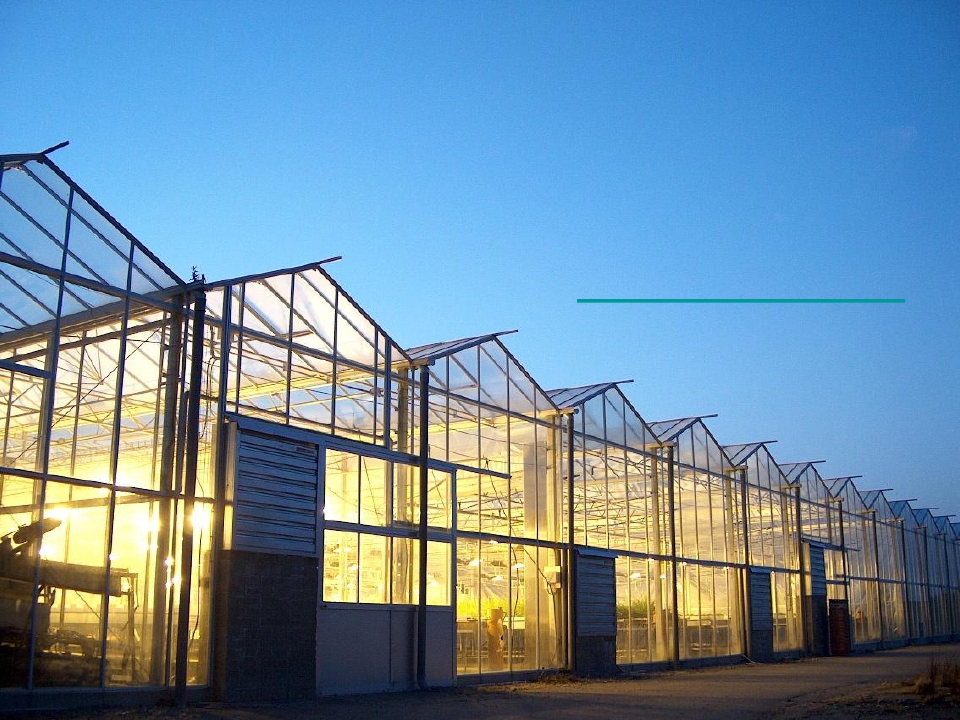 Общие сведения о заказчике Общие сведения об объектеЭнерго и водоснабжениеОбщие сведения о климатеПланируемая продукцияПримечание:Рекамендуется определить перечень предпочтительной продукции для поставки в торговую сеть  Запастись предварительной договоренностью с оптовой сетью  по продаже ей продуктов питания , подтверждающей  ее заинтересованность в долговременной закупке зеленной, овощной и ягодной продукции в объеме от 500 и более кг продукции в день. Эксплуатация теплицыДополнительные сведения о проектеДополнительные информацияМесто для заполнения любой дополнительной информации в свободной форме.ПозицияПоказательДополнительная информацияЗаказчикАдресТелефонФаксФИО руководителяФИО контактного лица Контактный телефонЭлектронный адресПозицияПоказательДополнительная информацияНаименование объектаАдресОбщая территория участкаГеографические координатыБлижайший аэропорт и расстояние до негоБлижайшая ж/д станция и расстояние до нееПодъезд к участку и наличие асфальтированной дорогиОбщая территория участкаПлан и расположение участка в соответствии со сторонами светаРазмер планируемой теплицыПозицияПоказательДополнительная информацияЭлектроснабжениеНапряжениеИмеющиеся мощностиПодключения к сети газоснабженияИмеющиеся мощностиВодоснабжение ИсточникНаличие канализацииКачество водыЭлектропроводностьКонцентрация натрияНаличие органических примесейЖелательно приложить анализ водыПозицияПоказательДополнительная информацияТипСреднегодовая температураСредняя температура самого холодного месяцаСредняя температура самого жаркого месяца Экстремальная температура ЛетомзимойСредняя влажность воздухаЛетомзимойГлубина промерзания почвы, смСреднегодовое выпадание осадков, ммМаксимальное суточное выпадание осадков, ммСнеговая нагрузка, кгс/м2СредняяМаксимальнаяСкорость ветра, м/секСредняяМаксимальнаяСреднее количество дней с температурой выше 0*СКультураПлощадьЦелевая оптовая ( рыночная) цена за кг (мин/макс)Необходимость отделения рассады (Нет/Да)ОгурцыПерецСалатыПомидорыЦветыКлубникаДругие-1Другие-2Другие-3ПозицияПоказательДополнительная информацияТребуемый срок гарантированной эксплуатации ( 3 или 10 лет)Сезонная (количество месяцев) или круглогодичная Наличие и зарплата менеджераНаличие и зарплата агрономаНаличие и зарплата рабочегоЦена 1 квт / часа электроэнергииЦена 1 м3 газаЦена 1 м3 воды свежей сброса в канализациюПозицияПоказательДополнительная информацияЖелательная дата начала эксплуатации Наличие разрещений от государственных органовНаличие маркетинговых исследований о потребности в конкретной продукцииНаличие каналов сбыта выращиваемой продукцииЦена строительства 1кв. м готовых конструкцийТамможенная налоговая ставка на тепличное оборудование %Доля собственных средств в каждом миллионе долларов инвестиций %Ссудный процент на банковский кредит% Срок банковской ссуды (лет)Желательная дата начала эксплуатации 